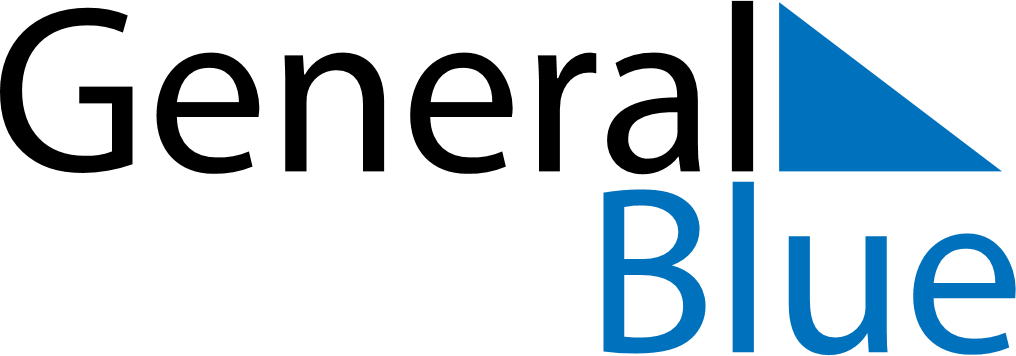 July 2024July 2024July 2024July 2024July 2024July 2024Spydeberg, Viken, NorwaySpydeberg, Viken, NorwaySpydeberg, Viken, NorwaySpydeberg, Viken, NorwaySpydeberg, Viken, NorwaySpydeberg, Viken, NorwaySunday Monday Tuesday Wednesday Thursday Friday Saturday 1 2 3 4 5 6 Sunrise: 4:02 AM Sunset: 10:36 PM Daylight: 18 hours and 34 minutes. Sunrise: 4:03 AM Sunset: 10:36 PM Daylight: 18 hours and 32 minutes. Sunrise: 4:04 AM Sunset: 10:35 PM Daylight: 18 hours and 30 minutes. Sunrise: 4:05 AM Sunset: 10:34 PM Daylight: 18 hours and 28 minutes. Sunrise: 4:07 AM Sunset: 10:33 PM Daylight: 18 hours and 26 minutes. Sunrise: 4:08 AM Sunset: 10:32 PM Daylight: 18 hours and 23 minutes. 7 8 9 10 11 12 13 Sunrise: 4:09 AM Sunset: 10:31 PM Daylight: 18 hours and 21 minutes. Sunrise: 4:11 AM Sunset: 10:30 PM Daylight: 18 hours and 18 minutes. Sunrise: 4:12 AM Sunset: 10:28 PM Daylight: 18 hours and 15 minutes. Sunrise: 4:14 AM Sunset: 10:27 PM Daylight: 18 hours and 13 minutes. Sunrise: 4:16 AM Sunset: 10:26 PM Daylight: 18 hours and 9 minutes. Sunrise: 4:17 AM Sunset: 10:24 PM Daylight: 18 hours and 6 minutes. Sunrise: 4:19 AM Sunset: 10:23 PM Daylight: 18 hours and 3 minutes. 14 15 16 17 18 19 20 Sunrise: 4:21 AM Sunset: 10:21 PM Daylight: 18 hours and 0 minutes. Sunrise: 4:23 AM Sunset: 10:19 PM Daylight: 17 hours and 56 minutes. Sunrise: 4:25 AM Sunset: 10:18 PM Daylight: 17 hours and 53 minutes. Sunrise: 4:27 AM Sunset: 10:16 PM Daylight: 17 hours and 49 minutes. Sunrise: 4:29 AM Sunset: 10:14 PM Daylight: 17 hours and 45 minutes. Sunrise: 4:31 AM Sunset: 10:12 PM Daylight: 17 hours and 41 minutes. Sunrise: 4:33 AM Sunset: 10:10 PM Daylight: 17 hours and 37 minutes. 21 22 23 24 25 26 27 Sunrise: 4:35 AM Sunset: 10:08 PM Daylight: 17 hours and 33 minutes. Sunrise: 4:37 AM Sunset: 10:06 PM Daylight: 17 hours and 29 minutes. Sunrise: 4:39 AM Sunset: 10:04 PM Daylight: 17 hours and 25 minutes. Sunrise: 4:41 AM Sunset: 10:02 PM Daylight: 17 hours and 21 minutes. Sunrise: 4:43 AM Sunset: 10:00 PM Daylight: 17 hours and 16 minutes. Sunrise: 4:46 AM Sunset: 9:58 PM Daylight: 17 hours and 12 minutes. Sunrise: 4:48 AM Sunset: 9:56 PM Daylight: 17 hours and 7 minutes. 28 29 30 31 Sunrise: 4:50 AM Sunset: 9:53 PM Daylight: 17 hours and 3 minutes. Sunrise: 4:52 AM Sunset: 9:51 PM Daylight: 16 hours and 58 minutes. Sunrise: 4:54 AM Sunset: 9:49 PM Daylight: 16 hours and 54 minutes. Sunrise: 4:57 AM Sunset: 9:46 PM Daylight: 16 hours and 49 minutes. 